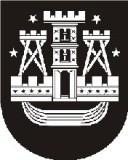   PLUNGĖS LOPŠELIO-DARŽELIO „PASAKA“    DIREKTORIUSĮSAKYMASDĖL PLUNGĖS  LOPŠELIO-DARŽELIO „PASAKA“ SUPAPRASTINTŲ VIEŠŲJŲ PIRKIMŲ TAISYKLIŲ PATVIRTINIMO2016 m. gruodžio mėn.1 d.  Nr. V-72PlungėVadovaujantis Lietuvos Respublikos viešųjų pirkimų įstatymu (Žin., 1996, Nr. 84-2000; 2006, Nr. 4-102; 2008, Nr. 81-3179; 2009, Nr. 93-3986; 2010, Nr. 25-1174; 2012, Nr. 82-4264, 2013, Nr. XII-569, Nr. 112-5575):1. T v i r t i n u naujos redakcijos Plungės lopšelio-darželio „Pasaka“ supaprastintų viešųjų pirkimų taisykles (pridedama).2. P a v e d u direktoriaus pavaduotojai ūkio reikalams Editai Griguolienei, atsakingai už Plungės lopšelio-darželio „Pasaka“ vykdomus viešuosius pirkimus, paskelbti šį įsakymą ir Plungės lopšelio-darželio „Pasaka“ supaprastintų viešųjų pirkimų taisykles Centrinėje viešųjų pirkimų informacinėje sistemoje (CVP IS).3. P r i p a ž į s t u netekusiu galios Plungės lopšelio-darželio „Pasaka“ direktoriaus     2014 m. kovo 17 d. įsakymą Nr. V-13 „Dėl Plungės lopšelio-darželio „Pasaka“ supaprastintų viešųjų pirkimų taisyklių patvirtinimo“.Direktorė                                                                                                           Irena Petreikienė       Susipažinau______________2016-12-01                                                                                                                                                                                       